Карпушина Анастасия Сергеевнаучитель математики (учитель-практикант)МОУ СОШ № 70  г. Саратова,Саратов, 2015 годПлан-конспект урока математикиВ 5 классе по темеРАССТОЯНИЕ ОТ ТОЧКИ ДО ПРЯМОЙ. ПЕРПЕНДИКУЛЯРНЫЕ ПРЯМЫЕ.Учитель:  Карпушина Анастасия Сергеевна.Предмет 			математика 	5  классАвторы учебника 	И.И.Зубарева. (математика 5 класс. Учеб. для уч-ся общеобразоват. учреждений / И.И.Зубарева, А.Г. Мордковича. – 9-е изд., стер. – М. : Мнемозина,2009)Тема урока	Расстояние от точки до прямой. Перпендикулярные прямые. Тип урока: закрепление изученного материала Цель  урока: повторить понятие перпендикуляра; ввести понятие перпендикулярных прямых; развивать умение выполнять построения по заданным условиям.Задачи:образовательные :  научить чертить перпендикулярные прямые с помощью прямого угла угольника. развивающие:   ученики научатся иметь представление о взаимно перпендикулярных прямых. Получат возможность научится строить перпендикулярный отрезок из точки к прямой.Оборудование: учебник, раздаточный материал (карточки).  Ход урока:Организационный момент(3 мин)Здравствуйте, ребята. Садитесь. Начнем с проверки домашнего задания. Есть, те кто с ним не справился? Записываем число, классная работа. Актуализация знаний  ( 15 мин) Задания на повторение: Найдите площадь MNK, если MK=160см , NH=14см. 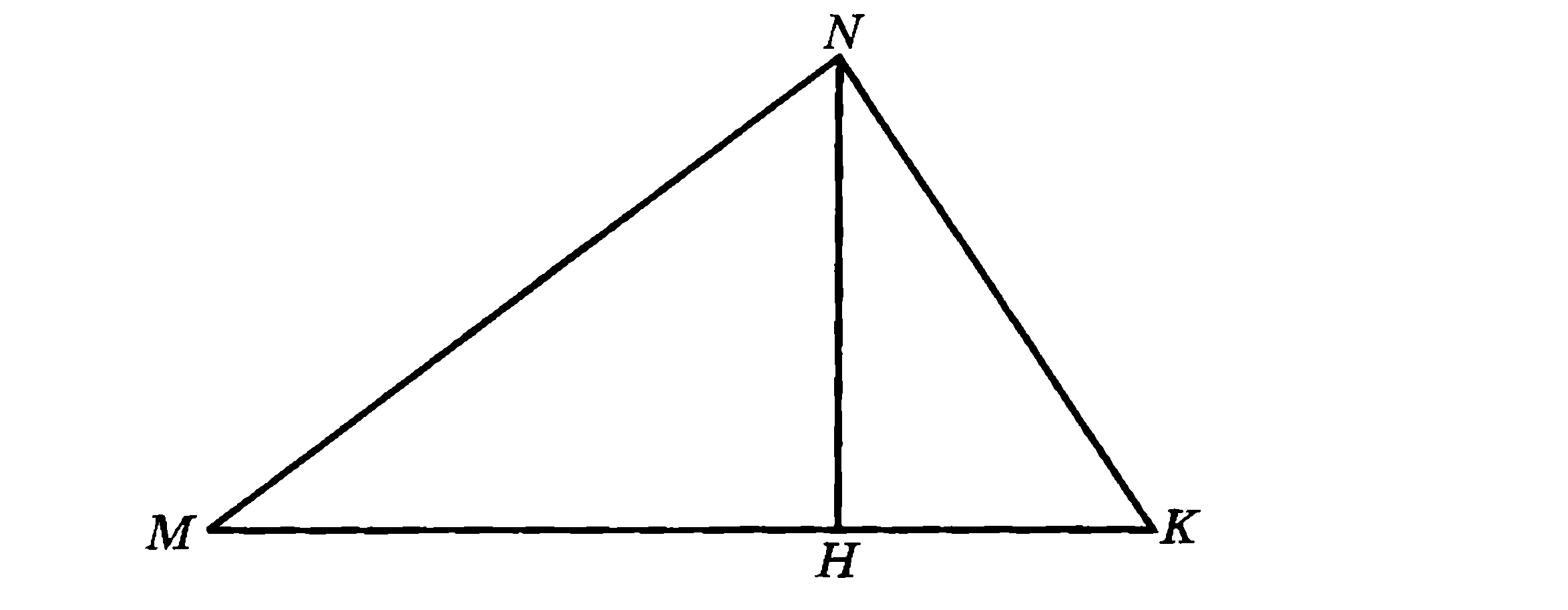 - Какие треугольнике вы здесь видите? - Какими свойствами обладают углы в прямоугольном треугольнике? - А какое  есть свойство углов для всех треугольников?2) В прямоугольном треугольнике дана величина одного из острых углов 50°. Найти величину второго острого угла.3) Два угла имеют величину по 25°. Определите величину третьего угла.Решение задач  ( 25 мин)Выполнить № 614 используя понятие перпендикулярных прямых. Определить какие из данных перпендикулярных прямых  являются перпендикулярными. Что для этого необходимо сделать? 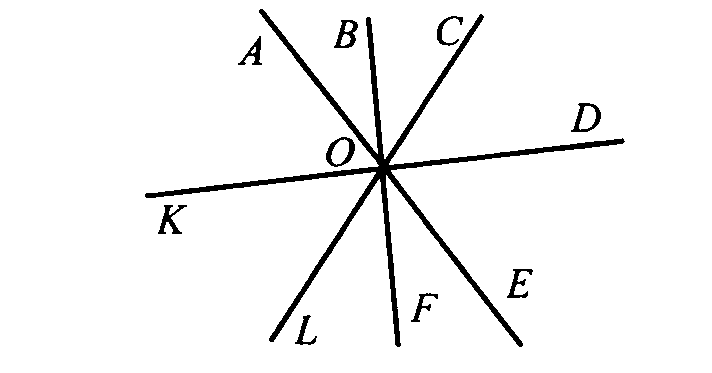 Разбор № 615. № 616(а), № 617.Подведение итогов. Домашнее задание ( 3 мин )Выполнить № 616(б) , № 618.